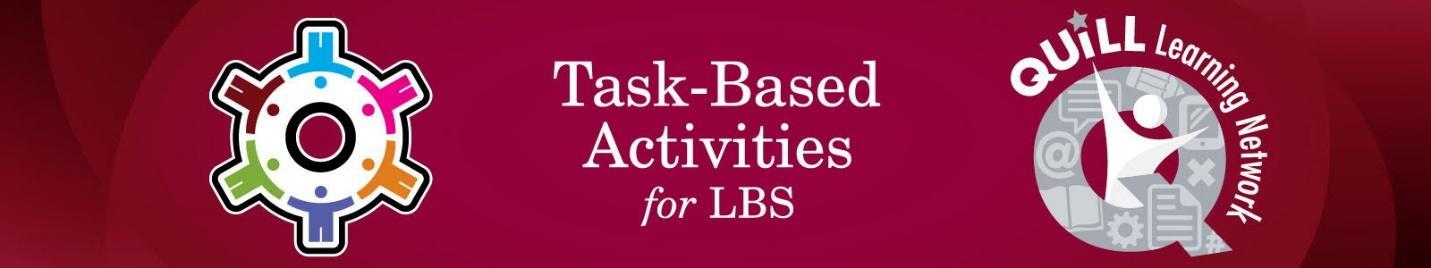 Task prepared for the project “Using Technology to Facilitate Connections between Literacy and the Broader Community” (2014)Task Title: Writing a Letter to a College or Program Requesting InformationOALCF Cover Sheet – Practitioner Copy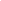 Learner Name: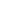 Date Started (m/d/yyyy):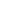 Date Completed (m/d/yyyy):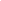 Successful Completion:  Yes  	No  Task Description: Learners will write a letter to a college/program requesting information about admission requirements and course offerings.Competency: A: Find and Use Information B: Communicate Ideas and Information D: Use Digital TechnologyTask Groups: A1: Read continuous textB2: Write continuous textLevel Indicators:A1.2: Read texts to locate and connect ideas and informationA1.3: Read longer texts to connect, evaluate and integrate ideas and information (website, if used)B2.2:  Write texts to explain and describe information and ideasD.2:    Perform well-defined, multi-step digital tasks (if learner opts to use word-processor to do letter or to  access online help)Performance Descriptors: See chart on last pageMaterials Required:Learner information and task sheetSample letter8 ½” x 11” paper and/or digital devicePen or access to word processor and printerLearner InformationWriting a business letter is an activity that will come up in many occupations or as part of post-secondary education.Sample Business LetterCentre for Lifelong Learning1230 King StreetLondon, Ontario N5W 2Y2May 31, 2021Mr. John Montagne, RegistrarToronto Community College100 Dundas StreetToronto, Ontario M5W 2K1Dear Mr. Montagne:My name is Helen Jones, and I am a qualified teacher registered with OCT. I have completed an AQ course, Reading Part I, and would like to upgrade my education by completing Reading Part II this summer; full distance-online. My status for this course is conditional upon receipt of a Teaching Experience form. I have enclosed a Certificate of Teaching Experience form that must be signed by you in order to fulfill the current requirements of my acceptance into this course.I am currently employed at the Centre for Lifelong Learning as a Literacy and Basic Skills instructor. I have been employed with the Centre since the summer of 2017. I teach adults reading, writing, and math skills, ranging from the most basic concepts to concepts related to Grade 9 and 10 curriculum.If you would please sign this form and send it back to the Centre for Lifelong Learning, I would greatly appreciate it. If you require any additional information, please contact me or Jane Marvin, my principal, at (519) 000-0000 to discuss my teaching experience.Yours sincerely,Helen JonesEnclosureWork SheetTask 1:  Look at the sample business letter. Write a letter to a college /program you are interested in attending, requesting information about admission requirements, course offerings, and anything else you want to know. For more help with your business letter, go to: http://www.wikihow.com/Write-a-Business-Letter Answer: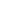 Performance DescriptorsPerformance Descriptors 2This task: Was successfully completed        Needs to be tried again  Learner Comments:Instructor (print):		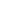 URLshttp://www.wikihow.com/Write-a-Business-Letter A Wikihow on how to write a Business Letter. Goal Path:EmploymentApprenticeshipSecondary SchoolPost SecondaryIndependenceLevelsPerformance DescriptorsNeeds WorkCompletes task with support from practitionerCompletes task independentlyA1.2Locates multiple pieces of information in simple textsA1.2Obtains information from detailed readingA1.3Manages unfamiliar elements (e.g., vocabulary, context, topic) to complete tasksA1.3Infers meaning which is not explicit in textsA1.3Uses organizational features, such as headings, to locate informationA1.3Obtains information from detailed readingB2.2Writes texts to explain and describeB2.2Conveys intended meaning on familiar topics for a limited range of purposes and audiencesB2.2Begins to sequence writing with some attention to organizing principles (e.g., time, importance)B2.2Connects ideas using paragraph structureB2.2Uses limited range of vocabulary and punctuation appropriate to the taskB2.2Begins to select words and tone appropriate to the taskB2.2Begins to organize writing to communicate effectivelyD.2Selects and follows appropriate steps to complete tasksD.2Locates and recognizes functions and commands